慧士通医疗器械有限公司新建年产医疗器械零部件5000套项目竣工环境保护验收监测报告表建设单位：慧士通医疗器械有限公司编制单位：嘉兴两山环保科技有限公司二0二0年七月建设单位：慧士通医疗器械有限公司法人代表：叶剑敏项目负责：叶剑敏编制单位：嘉兴两山环保科技有限公司法定代表：王祥华项目负责：梅晨第一部分竣工环境保护验收监测报告表表一、项目概况表二、工程建设内容表三、环境保护措施表四、环境影响评价结论及环境影响评价批复表五、验收监测质量保证及质量控制表六、监测内容表七、监测内容与结果评价表八、环境管理情况表九、结论和建议建设项目竣工环境保护“三同时”验收登记表填表单位（盖章）：                                       填表人（签字）：                              项目经办人（签字）：注：1、排放增减量：（+）表示增加，（-）表示减少。2、（12）=（6）-（8）-（11），（9）=（4）-（5）-（8）-（11）+（1）。3、计量单位：废水排放量——万吨/年；废气排放量——万标立方米/年；工业固体废物排放量——万吨/年；水污染物排放浓度——毫克/升附件1：环境影响报告表的批复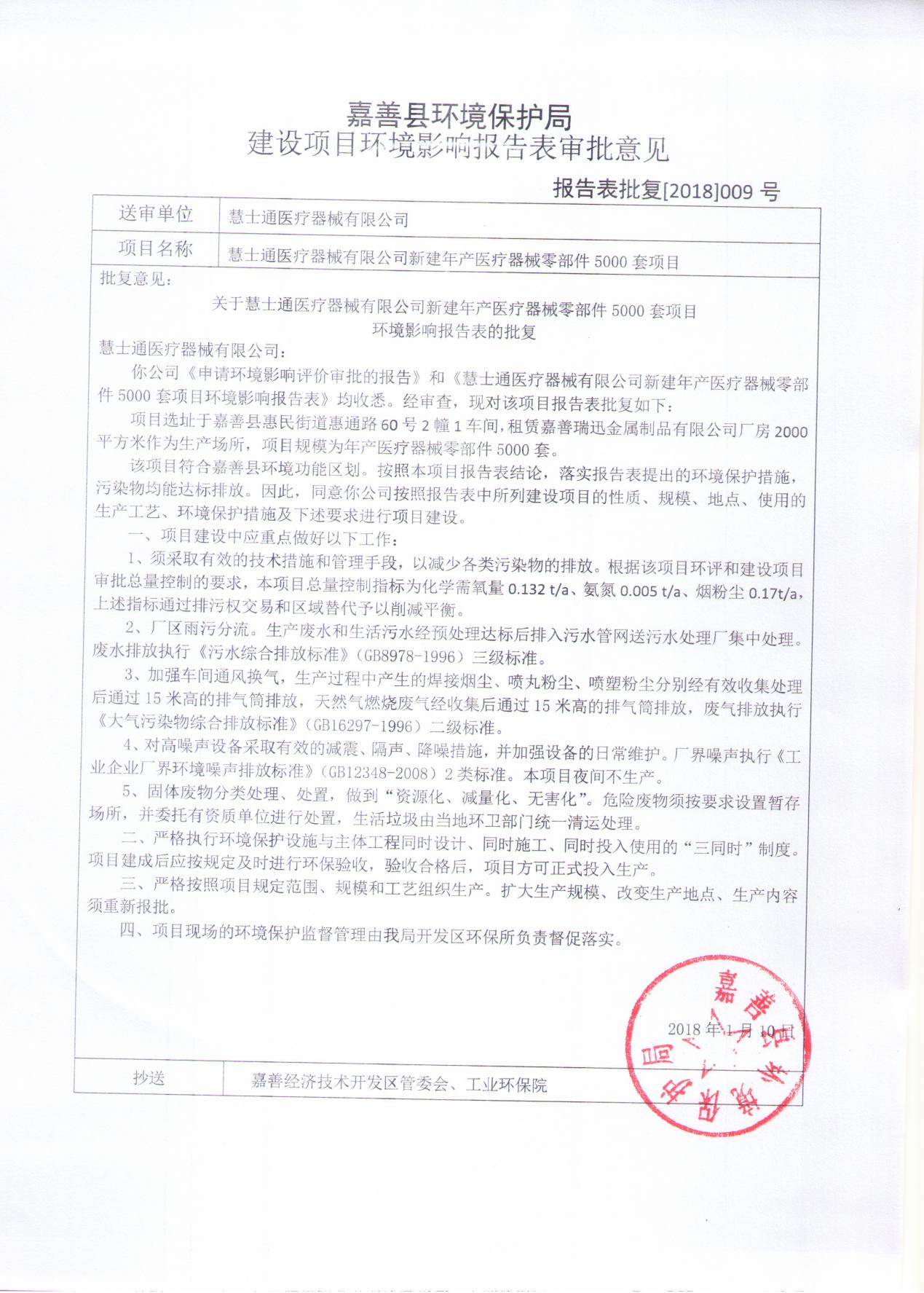 附件2：入网证明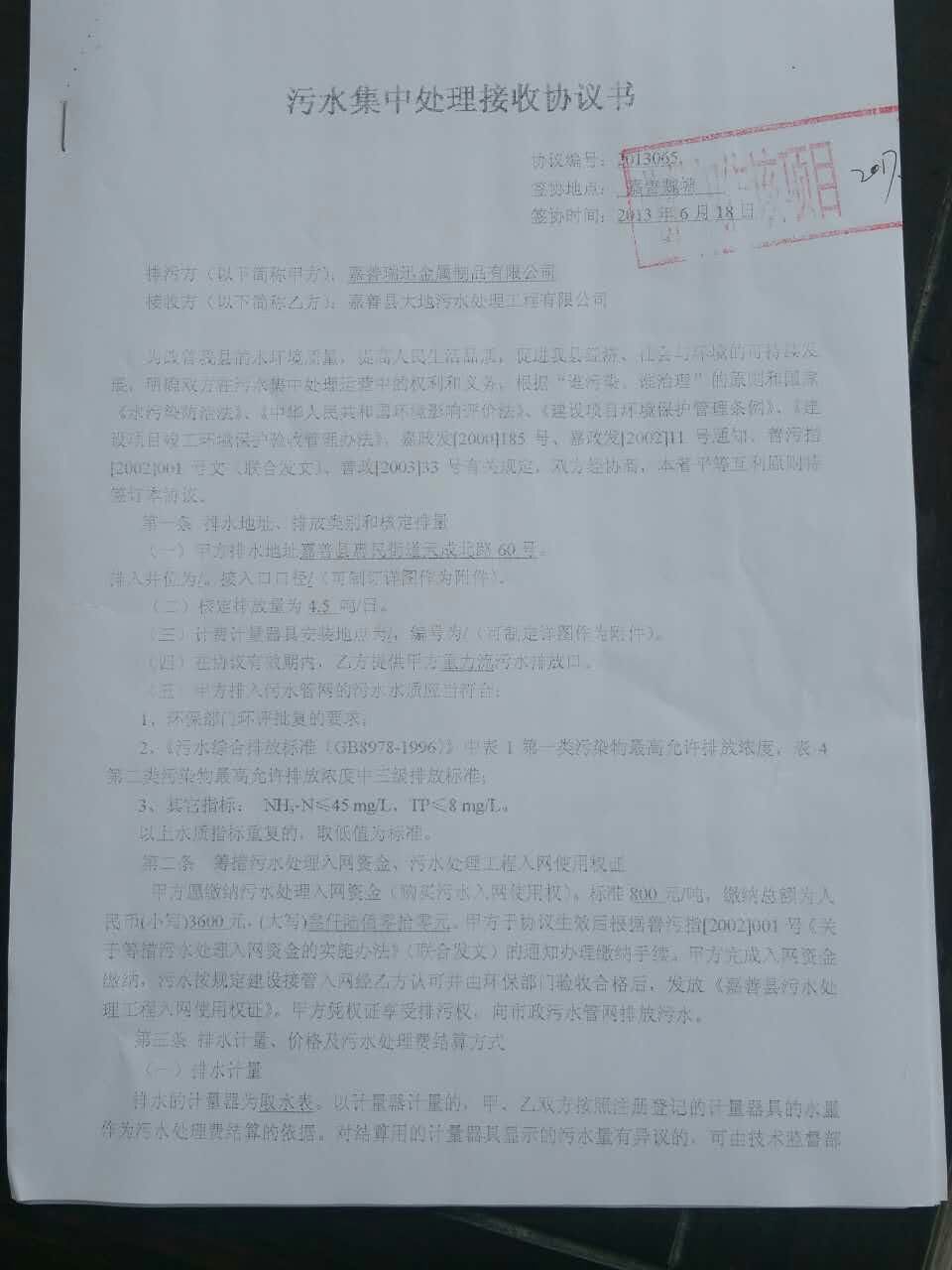 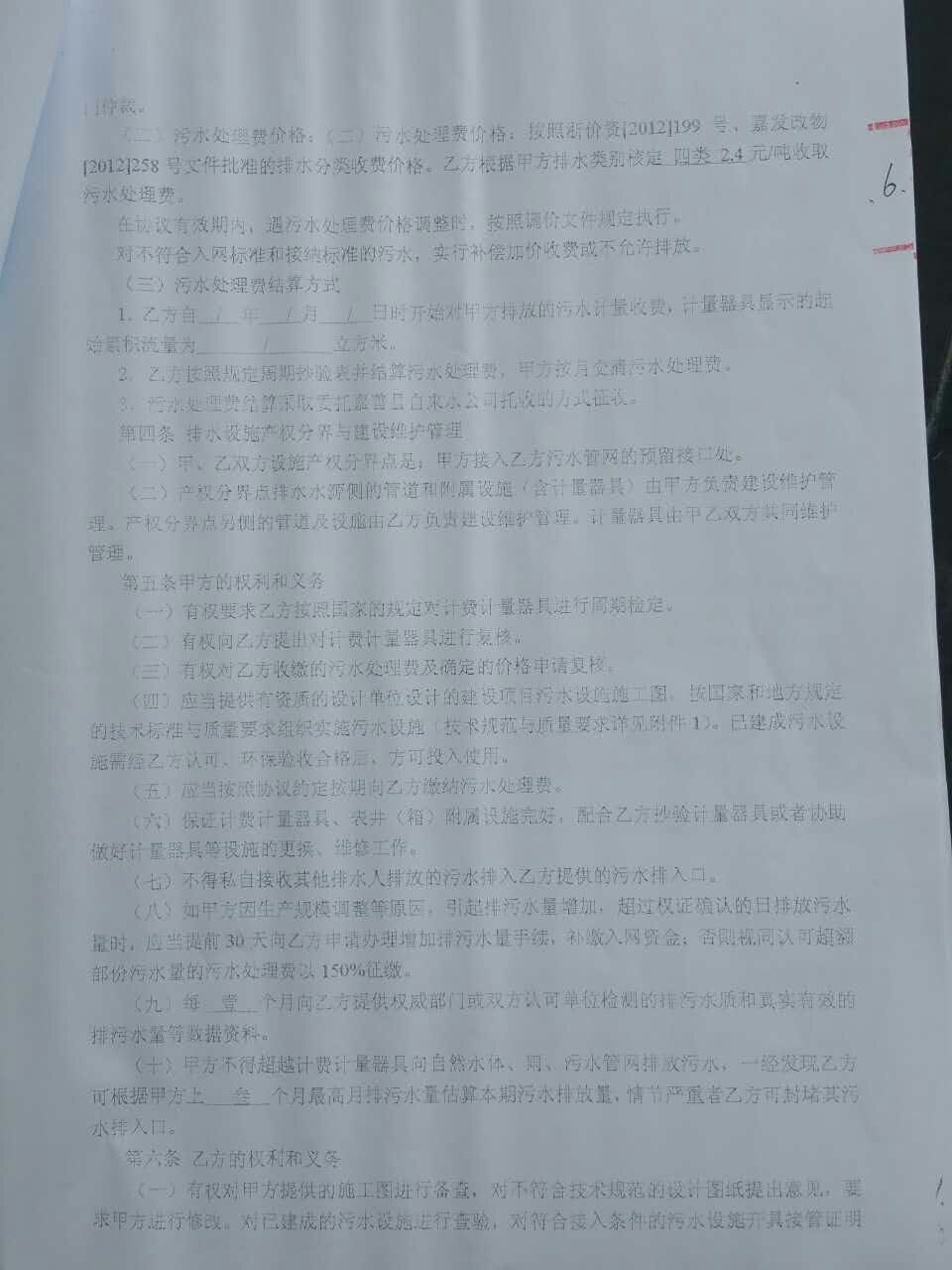 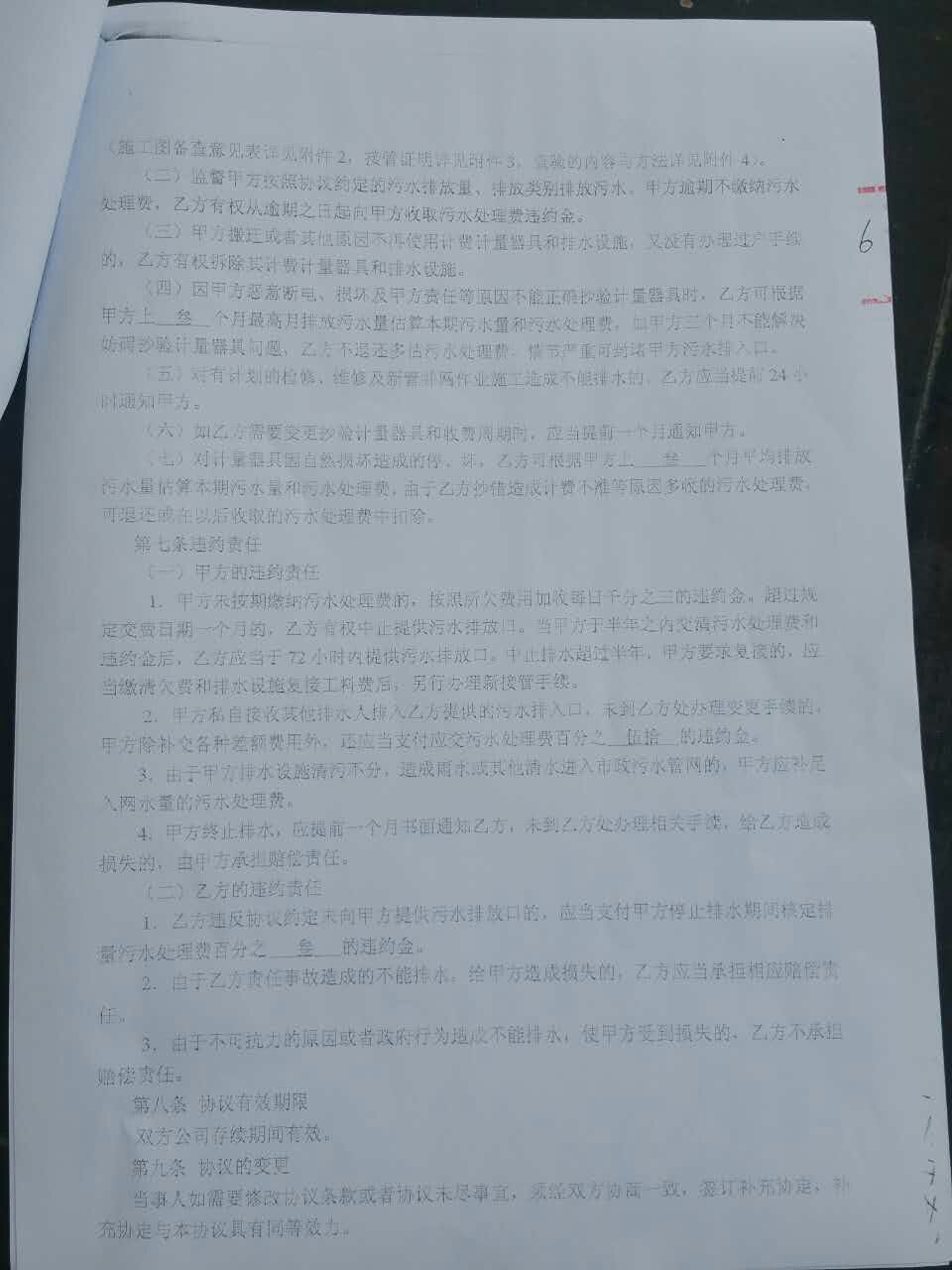 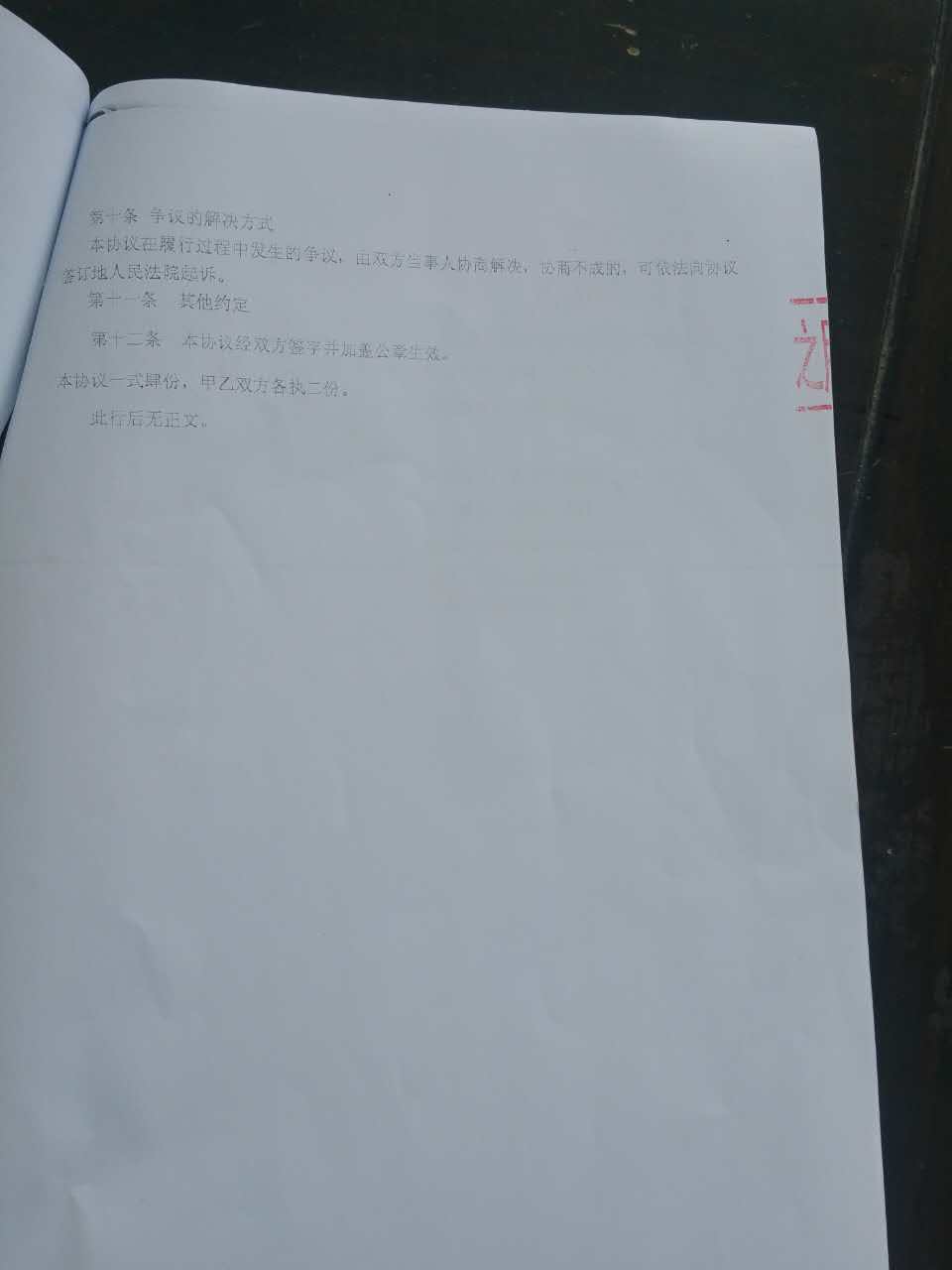 建设单位：慧士通医疗器械有限公司编制单位：嘉兴两山环保科技有限公司电话：13801876622电话：13819073551邮编：314100邮编：314000地址：嘉善县惠民街道惠通路60号2幢1车间地址：嘉善县魏塘街道上海休闲街二区225号建设项目名称慧士通医疗器械有限公司新建年产医疗器械零部件5000套项目慧士通医疗器械有限公司新建年产医疗器械零部件5000套项目慧士通医疗器械有限公司新建年产医疗器械零部件5000套项目慧士通医疗器械有限公司新建年产医疗器械零部件5000套项目慧士通医疗器械有限公司新建年产医疗器械零部件5000套项目建设单位名称慧士通医疗器械有限公司慧士通医疗器械有限公司慧士通医疗器械有限公司慧士通医疗器械有限公司慧士通医疗器械有限公司建设项目性质新建√  改建  技改  迁建（划√）新建√  改建  技改  迁建（划√）新建√  改建  技改  迁建（划√）新建√  改建  技改  迁建（划√）新建√  改建  技改  迁建（划√）建设地点嘉善县惠民街道惠通路60号2幢1车间嘉善县惠民街道惠通路60号2幢1车间嘉善县惠民街道惠通路60号2幢1车间嘉善县惠民街道惠通路60号2幢1车间嘉善县惠民街道惠通路60号2幢1车间主要产品名称医疗器械零部件医疗器械零部件医疗器械零部件医疗器械零部件医疗器械零部件设计生产能力医疗器械零部件5000套医疗器械零部件5000套医疗器械零部件5000套医疗器械零部件5000套医疗器械零部件5000套实际生产能力医疗器械零部件5000套医疗器械零部件5000套医疗器械零部件5000套医疗器械零部件5000套医疗器械零部件5000套建设项目环评时间2017.11开工建设日期2017.112017.112017.11调试时间2020.6-7验收现场监测时间2020.6.28-6.292020.6.28-6.292020.6.28-6.29环评报告表审核部门嘉善县环境保护局环评报告表编制单位浙江省工业环保设计研究院有限公司浙江省工业环保设计研究院有限公司浙江省工业环保设计研究院有限公司环保设施设计单位苏州孚林环保科技有限公司环保设施施工单位苏州孚林环保科技有限公司苏州孚林环保科技有限公司苏州孚林环保科技有限公司投资总概算125万美元环保投资总概算15万美元比例12%实际总投资125万美元实际环保投资34万元比例3.88%项目建设过程简述慧士通医疗器械有限公司的新建年产医疗器械零部件5000套项目位于嘉善县惠民街道惠通路60号2幢1车间；2017年11月浙江省工业环保设计研究院有限公司编制完成了《慧士通医疗器械有限公司新建年产医疗器械零部件5000套项目环境影响评价报告表》，2018年1月10日嘉善县环保局以“报告表批复〔2018〕009号”文批复了该环境影响评价报告表。本项目于2017年11月开工建设，2018年1月竣工，2020年6月进行调试。目前各设备运行状况良好，已具备验收条件。本次验收范围为新建年产医疗器械零部件5000套项目，为整体验收。根据环境保护部办公厅函《关于规范建设单位自主开展建设项目竣工环境保护验收的通知(征求意见稿)》、《建设项目竣工环境保护验收技术指南污染影响类》，2017年10月1日起建设单位自主开展建设项目竣工环境保护验收。受慧士通医疗器械有限公司委托，浙江诚德检测研究有限公司对本项目进行了验收监测。嘉兴两山环保有限公司对该项目进行现场勘察后编制了建设该项目竣工环境保护验收监测方案。依据建设该项目竣工环境保护验收监测方案，浙江诚德检测研究有限公司对项目污染物排放现状和各类环保治理设施的处理能力进行了现场监测。嘉兴两山环保有限公司收集相关资料，在此基础上编写此报告。慧士通医疗器械有限公司的新建年产医疗器械零部件5000套项目位于嘉善县惠民街道惠通路60号2幢1车间；2017年11月浙江省工业环保设计研究院有限公司编制完成了《慧士通医疗器械有限公司新建年产医疗器械零部件5000套项目环境影响评价报告表》，2018年1月10日嘉善县环保局以“报告表批复〔2018〕009号”文批复了该环境影响评价报告表。本项目于2017年11月开工建设，2018年1月竣工，2020年6月进行调试。目前各设备运行状况良好，已具备验收条件。本次验收范围为新建年产医疗器械零部件5000套项目，为整体验收。根据环境保护部办公厅函《关于规范建设单位自主开展建设项目竣工环境保护验收的通知(征求意见稿)》、《建设项目竣工环境保护验收技术指南污染影响类》，2017年10月1日起建设单位自主开展建设项目竣工环境保护验收。受慧士通医疗器械有限公司委托，浙江诚德检测研究有限公司对本项目进行了验收监测。嘉兴两山环保有限公司对该项目进行现场勘察后编制了建设该项目竣工环境保护验收监测方案。依据建设该项目竣工环境保护验收监测方案，浙江诚德检测研究有限公司对项目污染物排放现状和各类环保治理设施的处理能力进行了现场监测。嘉兴两山环保有限公司收集相关资料，在此基础上编写此报告。慧士通医疗器械有限公司的新建年产医疗器械零部件5000套项目位于嘉善县惠民街道惠通路60号2幢1车间；2017年11月浙江省工业环保设计研究院有限公司编制完成了《慧士通医疗器械有限公司新建年产医疗器械零部件5000套项目环境影响评价报告表》，2018年1月10日嘉善县环保局以“报告表批复〔2018〕009号”文批复了该环境影响评价报告表。本项目于2017年11月开工建设，2018年1月竣工，2020年6月进行调试。目前各设备运行状况良好，已具备验收条件。本次验收范围为新建年产医疗器械零部件5000套项目，为整体验收。根据环境保护部办公厅函《关于规范建设单位自主开展建设项目竣工环境保护验收的通知(征求意见稿)》、《建设项目竣工环境保护验收技术指南污染影响类》，2017年10月1日起建设单位自主开展建设项目竣工环境保护验收。受慧士通医疗器械有限公司委托，浙江诚德检测研究有限公司对本项目进行了验收监测。嘉兴两山环保有限公司对该项目进行现场勘察后编制了建设该项目竣工环境保护验收监测方案。依据建设该项目竣工环境保护验收监测方案，浙江诚德检测研究有限公司对项目污染物排放现状和各类环保治理设施的处理能力进行了现场监测。嘉兴两山环保有限公司收集相关资料，在此基础上编写此报告。慧士通医疗器械有限公司的新建年产医疗器械零部件5000套项目位于嘉善县惠民街道惠通路60号2幢1车间；2017年11月浙江省工业环保设计研究院有限公司编制完成了《慧士通医疗器械有限公司新建年产医疗器械零部件5000套项目环境影响评价报告表》，2018年1月10日嘉善县环保局以“报告表批复〔2018〕009号”文批复了该环境影响评价报告表。本项目于2017年11月开工建设，2018年1月竣工，2020年6月进行调试。目前各设备运行状况良好，已具备验收条件。本次验收范围为新建年产医疗器械零部件5000套项目，为整体验收。根据环境保护部办公厅函《关于规范建设单位自主开展建设项目竣工环境保护验收的通知(征求意见稿)》、《建设项目竣工环境保护验收技术指南污染影响类》，2017年10月1日起建设单位自主开展建设项目竣工环境保护验收。受慧士通医疗器械有限公司委托，浙江诚德检测研究有限公司对本项目进行了验收监测。嘉兴两山环保有限公司对该项目进行现场勘察后编制了建设该项目竣工环境保护验收监测方案。依据建设该项目竣工环境保护验收监测方案，浙江诚德检测研究有限公司对项目污染物排放现状和各类环保治理设施的处理能力进行了现场监测。嘉兴两山环保有限公司收集相关资料，在此基础上编写此报告。慧士通医疗器械有限公司的新建年产医疗器械零部件5000套项目位于嘉善县惠民街道惠通路60号2幢1车间；2017年11月浙江省工业环保设计研究院有限公司编制完成了《慧士通医疗器械有限公司新建年产医疗器械零部件5000套项目环境影响评价报告表》，2018年1月10日嘉善县环保局以“报告表批复〔2018〕009号”文批复了该环境影响评价报告表。本项目于2017年11月开工建设，2018年1月竣工，2020年6月进行调试。目前各设备运行状况良好，已具备验收条件。本次验收范围为新建年产医疗器械零部件5000套项目，为整体验收。根据环境保护部办公厅函《关于规范建设单位自主开展建设项目竣工环境保护验收的通知(征求意见稿)》、《建设项目竣工环境保护验收技术指南污染影响类》，2017年10月1日起建设单位自主开展建设项目竣工环境保护验收。受慧士通医疗器械有限公司委托，浙江诚德检测研究有限公司对本项目进行了验收监测。嘉兴两山环保有限公司对该项目进行现场勘察后编制了建设该项目竣工环境保护验收监测方案。依据建设该项目竣工环境保护验收监测方案，浙江诚德检测研究有限公司对项目污染物排放现状和各类环保治理设施的处理能力进行了现场监测。嘉兴两山环保有限公司收集相关资料，在此基础上编写此报告。验收监测依据1、建设项目环境保护相关法律、法规、规章和规范(1)《中华人民共和国环境保护法》，主席令第9号，2015年1月1日；(2)《中华人民共和国水污染防治法》，主席令第70号，2018年1月1日；(3)《中华人民共和国大气污染防治法》，主席令第31号，2016年1月1日；(4)《中华人民共和国环境噪声污染防治法》，主席令77号，2018年12月29日；(5)《中华人民共和国固体废物污染环境防治法》，主席令57号，2016年11月7日；(6)《国务院关于修改《建设项目环境保护管理条例》的决定》及附件《建设项目环境保护管理条例》，国务院令第682号，2017年7月16日；(7)《关于发布《建设项目竣工环境保护验收暂行办法》的公告》及附件《建设项目竣工环境保护验收暂行办法》，国家环境保护部，国环规环评[2017]4号，2017年11月20日。2、建设项目竣工环境保护验收技术指南(1)《建设项目竣工环境保护验收技术指南污染影响类》，公告2018年第9号，生态环境部，2018年5月15日。3、建设项目环境影响报告表及审批部门审批决定(1)《慧士通医疗器械有限公司新建年产医疗器械零部件5000套项目环境影响评价报告表》（浙江省工业环保设计研究院有限公司，2017.11）；(2)《慧士通医疗器械有限公司新建年产医疗器械零部件5000套项目环境影响评价报告表审批意见》（嘉善县环保局，报告表批复〔2018〕009号）。1、建设项目环境保护相关法律、法规、规章和规范(1)《中华人民共和国环境保护法》，主席令第9号，2015年1月1日；(2)《中华人民共和国水污染防治法》，主席令第70号，2018年1月1日；(3)《中华人民共和国大气污染防治法》，主席令第31号，2016年1月1日；(4)《中华人民共和国环境噪声污染防治法》，主席令77号，2018年12月29日；(5)《中华人民共和国固体废物污染环境防治法》，主席令57号，2016年11月7日；(6)《国务院关于修改《建设项目环境保护管理条例》的决定》及附件《建设项目环境保护管理条例》，国务院令第682号，2017年7月16日；(7)《关于发布《建设项目竣工环境保护验收暂行办法》的公告》及附件《建设项目竣工环境保护验收暂行办法》，国家环境保护部，国环规环评[2017]4号，2017年11月20日。2、建设项目竣工环境保护验收技术指南(1)《建设项目竣工环境保护验收技术指南污染影响类》，公告2018年第9号，生态环境部，2018年5月15日。3、建设项目环境影响报告表及审批部门审批决定(1)《慧士通医疗器械有限公司新建年产医疗器械零部件5000套项目环境影响评价报告表》（浙江省工业环保设计研究院有限公司，2017.11）；(2)《慧士通医疗器械有限公司新建年产医疗器械零部件5000套项目环境影响评价报告表审批意见》（嘉善县环保局，报告表批复〔2018〕009号）。1、建设项目环境保护相关法律、法规、规章和规范(1)《中华人民共和国环境保护法》，主席令第9号，2015年1月1日；(2)《中华人民共和国水污染防治法》，主席令第70号，2018年1月1日；(3)《中华人民共和国大气污染防治法》，主席令第31号，2016年1月1日；(4)《中华人民共和国环境噪声污染防治法》，主席令77号，2018年12月29日；(5)《中华人民共和国固体废物污染环境防治法》，主席令57号，2016年11月7日；(6)《国务院关于修改《建设项目环境保护管理条例》的决定》及附件《建设项目环境保护管理条例》，国务院令第682号，2017年7月16日；(7)《关于发布《建设项目竣工环境保护验收暂行办法》的公告》及附件《建设项目竣工环境保护验收暂行办法》，国家环境保护部，国环规环评[2017]4号，2017年11月20日。2、建设项目竣工环境保护验收技术指南(1)《建设项目竣工环境保护验收技术指南污染影响类》，公告2018年第9号，生态环境部，2018年5月15日。3、建设项目环境影响报告表及审批部门审批决定(1)《慧士通医疗器械有限公司新建年产医疗器械零部件5000套项目环境影响评价报告表》（浙江省工业环保设计研究院有限公司，2017.11）；(2)《慧士通医疗器械有限公司新建年产医疗器械零部件5000套项目环境影响评价报告表审批意见》（嘉善县环保局，报告表批复〔2018〕009号）。1、建设项目环境保护相关法律、法规、规章和规范(1)《中华人民共和国环境保护法》，主席令第9号，2015年1月1日；(2)《中华人民共和国水污染防治法》，主席令第70号，2018年1月1日；(3)《中华人民共和国大气污染防治法》，主席令第31号，2016年1月1日；(4)《中华人民共和国环境噪声污染防治法》，主席令77号，2018年12月29日；(5)《中华人民共和国固体废物污染环境防治法》，主席令57号，2016年11月7日；(6)《国务院关于修改《建设项目环境保护管理条例》的决定》及附件《建设项目环境保护管理条例》，国务院令第682号，2017年7月16日；(7)《关于发布《建设项目竣工环境保护验收暂行办法》的公告》及附件《建设项目竣工环境保护验收暂行办法》，国家环境保护部，国环规环评[2017]4号，2017年11月20日。2、建设项目竣工环境保护验收技术指南(1)《建设项目竣工环境保护验收技术指南污染影响类》，公告2018年第9号，生态环境部，2018年5月15日。3、建设项目环境影响报告表及审批部门审批决定(1)《慧士通医疗器械有限公司新建年产医疗器械零部件5000套项目环境影响评价报告表》（浙江省工业环保设计研究院有限公司，2017.11）；(2)《慧士通医疗器械有限公司新建年产医疗器械零部件5000套项目环境影响评价报告表审批意见》（嘉善县环保局，报告表批复〔2018〕009号）。1、建设项目环境保护相关法律、法规、规章和规范(1)《中华人民共和国环境保护法》，主席令第9号，2015年1月1日；(2)《中华人民共和国水污染防治法》，主席令第70号，2018年1月1日；(3)《中华人民共和国大气污染防治法》，主席令第31号，2016年1月1日；(4)《中华人民共和国环境噪声污染防治法》，主席令77号，2018年12月29日；(5)《中华人民共和国固体废物污染环境防治法》，主席令57号，2016年11月7日；(6)《国务院关于修改《建设项目环境保护管理条例》的决定》及附件《建设项目环境保护管理条例》，国务院令第682号，2017年7月16日；(7)《关于发布《建设项目竣工环境保护验收暂行办法》的公告》及附件《建设项目竣工环境保护验收暂行办法》，国家环境保护部，国环规环评[2017]4号，2017年11月20日。2、建设项目竣工环境保护验收技术指南(1)《建设项目竣工环境保护验收技术指南污染影响类》，公告2018年第9号，生态环境部，2018年5月15日。3、建设项目环境影响报告表及审批部门审批决定(1)《慧士通医疗器械有限公司新建年产医疗器械零部件5000套项目环境影响评价报告表》（浙江省工业环保设计研究院有限公司，2017.11）；(2)《慧士通医疗器械有限公司新建年产医疗器械零部件5000套项目环境影响评价报告表审批意见》（嘉善县环保局，报告表批复〔2018〕009号）。验收监测标准标号、级别、限值1、废水本项目废水为生活污水和生产废水。项目生产废水经一体化污水处理装置处理后与经化粪池预处理后的生活污水达纳管标准后共同接入市政污水管网。废水接管标准执行《污水综合排放标准》(GB 8978-1996)表1、表4三级排放标准，进入嘉兴污水处理厂。嘉兴污水处理厂尾水排放执行《污水综合排放标准》(GB 8978-1996)表4二级排放标准。具体指标详见表 1-1。表 1-1  废水排放标准     单位：mg/L，pH除外备注：氨氮、总磷执行《工业企业废水氮、磷污染物间接排放限值》（DB 33/887-2013）表 1 标准限值，铁执行《酸洗废水排放总铁浓度限值》(DB 33/844-2011)标准。2、废气本项目废气主要为喷塑废气、喷丸废气、天然气燃烧废气。喷塑废气经风机引风收集后通过喷塑机配备的处理设备处理，粉尘处理效率高，无废气外排；喷丸废气经风机引风收集并采用布袋除尘处理后通过13 m高排气筒高空排放；天然气燃烧废气通过13 m高排气筒高空排放，具体指标详见表 1-2 ~表 1-3 。表 1-2  有组织废气排放标准表 1-3  无组织废气排放标准3、厂界环境噪声厂界环境噪声执行《工业企业厂界环境噪声排放标准》（GB 12348-2008）2 类标准，即昼间 60 dB（A）。4、固体废弃物本项目固废处理和处置执行《危险废物贮存污染控制标准》 (GB18597-2001)及其修改单、《一般工业固体物贮存、处置场污染控制标准》 (GB18599-2001)及其修改单和《中华人民共和国固体废弃物污染环境防治法》中的有关规定。1、废水本项目废水为生活污水和生产废水。项目生产废水经一体化污水处理装置处理后与经化粪池预处理后的生活污水达纳管标准后共同接入市政污水管网。废水接管标准执行《污水综合排放标准》(GB 8978-1996)表1、表4三级排放标准，进入嘉兴污水处理厂。嘉兴污水处理厂尾水排放执行《污水综合排放标准》(GB 8978-1996)表4二级排放标准。具体指标详见表 1-1。表 1-1  废水排放标准     单位：mg/L，pH除外备注：氨氮、总磷执行《工业企业废水氮、磷污染物间接排放限值》（DB 33/887-2013）表 1 标准限值，铁执行《酸洗废水排放总铁浓度限值》(DB 33/844-2011)标准。2、废气本项目废气主要为喷塑废气、喷丸废气、天然气燃烧废气。喷塑废气经风机引风收集后通过喷塑机配备的处理设备处理，粉尘处理效率高，无废气外排；喷丸废气经风机引风收集并采用布袋除尘处理后通过13 m高排气筒高空排放；天然气燃烧废气通过13 m高排气筒高空排放，具体指标详见表 1-2 ~表 1-3 。表 1-2  有组织废气排放标准表 1-3  无组织废气排放标准3、厂界环境噪声厂界环境噪声执行《工业企业厂界环境噪声排放标准》（GB 12348-2008）2 类标准，即昼间 60 dB（A）。4、固体废弃物本项目固废处理和处置执行《危险废物贮存污染控制标准》 (GB18597-2001)及其修改单、《一般工业固体物贮存、处置场污染控制标准》 (GB18599-2001)及其修改单和《中华人民共和国固体废弃物污染环境防治法》中的有关规定。1、废水本项目废水为生活污水和生产废水。项目生产废水经一体化污水处理装置处理后与经化粪池预处理后的生活污水达纳管标准后共同接入市政污水管网。废水接管标准执行《污水综合排放标准》(GB 8978-1996)表1、表4三级排放标准，进入嘉兴污水处理厂。嘉兴污水处理厂尾水排放执行《污水综合排放标准》(GB 8978-1996)表4二级排放标准。具体指标详见表 1-1。表 1-1  废水排放标准     单位：mg/L，pH除外备注：氨氮、总磷执行《工业企业废水氮、磷污染物间接排放限值》（DB 33/887-2013）表 1 标准限值，铁执行《酸洗废水排放总铁浓度限值》(DB 33/844-2011)标准。2、废气本项目废气主要为喷塑废气、喷丸废气、天然气燃烧废气。喷塑废气经风机引风收集后通过喷塑机配备的处理设备处理，粉尘处理效率高，无废气外排；喷丸废气经风机引风收集并采用布袋除尘处理后通过13 m高排气筒高空排放；天然气燃烧废气通过13 m高排气筒高空排放，具体指标详见表 1-2 ~表 1-3 。表 1-2  有组织废气排放标准表 1-3  无组织废气排放标准3、厂界环境噪声厂界环境噪声执行《工业企业厂界环境噪声排放标准》（GB 12348-2008）2 类标准，即昼间 60 dB（A）。4、固体废弃物本项目固废处理和处置执行《危险废物贮存污染控制标准》 (GB18597-2001)及其修改单、《一般工业固体物贮存、处置场污染控制标准》 (GB18599-2001)及其修改单和《中华人民共和国固体废弃物污染环境防治法》中的有关规定。1、废水本项目废水为生活污水和生产废水。项目生产废水经一体化污水处理装置处理后与经化粪池预处理后的生活污水达纳管标准后共同接入市政污水管网。废水接管标准执行《污水综合排放标准》(GB 8978-1996)表1、表4三级排放标准，进入嘉兴污水处理厂。嘉兴污水处理厂尾水排放执行《污水综合排放标准》(GB 8978-1996)表4二级排放标准。具体指标详见表 1-1。表 1-1  废水排放标准     单位：mg/L，pH除外备注：氨氮、总磷执行《工业企业废水氮、磷污染物间接排放限值》（DB 33/887-2013）表 1 标准限值，铁执行《酸洗废水排放总铁浓度限值》(DB 33/844-2011)标准。2、废气本项目废气主要为喷塑废气、喷丸废气、天然气燃烧废气。喷塑废气经风机引风收集后通过喷塑机配备的处理设备处理，粉尘处理效率高，无废气外排；喷丸废气经风机引风收集并采用布袋除尘处理后通过13 m高排气筒高空排放；天然气燃烧废气通过13 m高排气筒高空排放，具体指标详见表 1-2 ~表 1-3 。表 1-2  有组织废气排放标准表 1-3  无组织废气排放标准3、厂界环境噪声厂界环境噪声执行《工业企业厂界环境噪声排放标准》（GB 12348-2008）2 类标准，即昼间 60 dB（A）。4、固体废弃物本项目固废处理和处置执行《危险废物贮存污染控制标准》 (GB18597-2001)及其修改单、《一般工业固体物贮存、处置场污染控制标准》 (GB18599-2001)及其修改单和《中华人民共和国固体废弃物污染环境防治法》中的有关规定。1、废水本项目废水为生活污水和生产废水。项目生产废水经一体化污水处理装置处理后与经化粪池预处理后的生活污水达纳管标准后共同接入市政污水管网。废水接管标准执行《污水综合排放标准》(GB 8978-1996)表1、表4三级排放标准，进入嘉兴污水处理厂。嘉兴污水处理厂尾水排放执行《污水综合排放标准》(GB 8978-1996)表4二级排放标准。具体指标详见表 1-1。表 1-1  废水排放标准     单位：mg/L，pH除外备注：氨氮、总磷执行《工业企业废水氮、磷污染物间接排放限值》（DB 33/887-2013）表 1 标准限值，铁执行《酸洗废水排放总铁浓度限值》(DB 33/844-2011)标准。2、废气本项目废气主要为喷塑废气、喷丸废气、天然气燃烧废气。喷塑废气经风机引风收集后通过喷塑机配备的处理设备处理，粉尘处理效率高，无废气外排；喷丸废气经风机引风收集并采用布袋除尘处理后通过13 m高排气筒高空排放；天然气燃烧废气通过13 m高排气筒高空排放，具体指标详见表 1-2 ~表 1-3 。表 1-2  有组织废气排放标准表 1-3  无组织废气排放标准3、厂界环境噪声厂界环境噪声执行《工业企业厂界环境噪声排放标准》（GB 12348-2008）2 类标准，即昼间 60 dB（A）。4、固体废弃物本项目固废处理和处置执行《危险废物贮存污染控制标准》 (GB18597-2001)及其修改单、《一般工业固体物贮存、处置场污染控制标准》 (GB18599-2001)及其修改单和《中华人民共和国固体废弃物污染环境防治法》中的有关规定。1、项目概况慧士通医疗器械有限公司位于嘉善县惠民街道惠通路60号2幢1车间，租赁嘉善瑞迅金属制品有限公司厂房，租赁面积为2000m2。企业于2017年11月委托浙江省工业环保设计研究院有限公司编制了《慧士通医疗器械有限公司新建年产医疗器械零部件5000套项目环境影响报告表》，并于2018年1月10日通过嘉善县环境保护局审批，审批文号为报告表批复[2018]009号，通过环保审批的生产内容及规模为年产医疗器械零部件5000套项目。项目劳动定员15人，昼间生产，实行两班制，每班8小时，年工作日300天。项目厂区内无食宿。2、地理位置慧士通医疗器械有限公司新建项目位于嘉善县惠民街道惠通路60号2幢1车间。项目东侧邻惠通路，隔路为嘉善宏耀五金工业有限公司；南侧邻河道，隔河为戚家港桥民居、农田；西侧邻河道；北侧为嘉善立跃金属制品有限公司、小桥村民居；西北侧为前村浜民居；东北侧为嘉善敏伟塑业有限公司。项目地理位置见图2-1。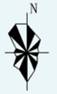 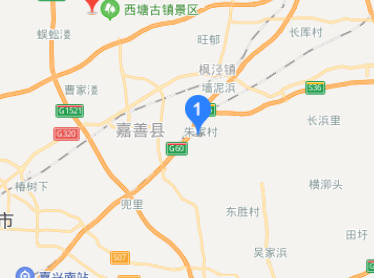 图2-1项目地理位置图3、厂区平面布置项目周边环境示意图2-2，厂区平面布置见图2-3。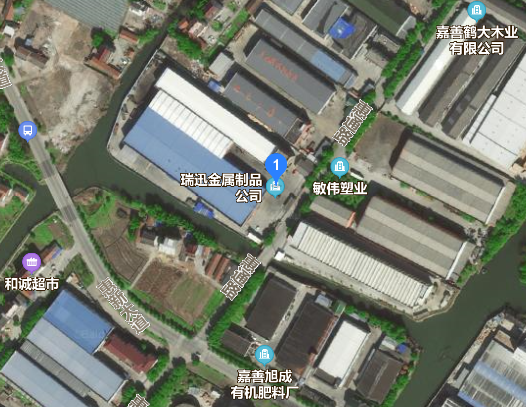 图2-2周边环境示意图图2-3 厂区平面布置图4、生产规模和产品方案本项目产品为医疗器械零部件，实际年产医疗器械零部件5000套。5、项目主要生产设备具体生产设备一览表见表2-1。表2-1 项目主要生产设备表备注：与环评设备相对照，未设置锯床、斜床身数控车床、Brother加工中心、焊接机器人等机加工设备，其他设备与环评一致。6、项目投资、环保投资项目投资共计125万美元，环保投资为34万元，占总投资额的3.88%。（环保投资一览表见表2-2）。表2-2环保投资一览表7、公用工程（1）供电：项目用电由嘉善县供电局供电。（2）给排水：项目排水依托嘉善瑞迅金属制品有限公司厂区已建排水设施。厂区实行雨污分流，雨水接入雨水管，就近排入周边水体；项目生产废水经新增的一套一体化污水处理装置预处理后，与经化粪池预处理后的生活污水，共同接入污水管网汇流至嘉兴污水处理厂，经处理达标后排放。8、项目变动情况本项目建设情况与环评相比：1.生产产品：医疗器械零部件；2.生产规模：年产医疗器械零部件5000套。3.生产设备变更：现场实际生产设备与环评相对照，未设置锯床、斜床身数控车床、Brother加工中心、焊接机器人等设备，减少了污染物的产生，其他设备与环评一致。4.生产原辅材料变更：与环评数量相对照，取消了焊丝、切削液的使用，天然气、热固性粉末涂料、钢材等原辅材料有所增减。5.工艺流程：下料、机加工、焊接等工序外协，其他工艺流程与环评一致。以上情况不属于重大变动，符合验收要求。原辅材料消耗及水平衡1、主要原材料消耗量项目生产主要原辅料及用量见表2-4。表2-4原辅材料用量2、水平衡图2-4  水平衡图主要工艺流程及产物环节1、工艺流程本项目生产线的工艺流程如下：原料→下料→机加工成型→焊接→加工中心→喷丸→喷涂前处理→静电喷涂→装配测试→包装               外协工艺说明：购入的钢材原料经机加工、焊接等外协处理后，部分进行喷丸后直接静电喷涂；部分喷丸后经喷涂前处理后再经行静电喷涂，另外部分产品不喷丸经喷涂前处理后再进行静电喷涂。2、主要污染工序本项目运营期产生的主要污染物有废气、废水、噪声和固体废物。表 3-1 主要产污环节及污染因子一览表主要污染源、污染物处理和排放（附处理流程示意图，标出废水、废气、厂界噪声监测点位）1、废气本项目废气主要是喷丸粉尘、天然气燃烧废气。具体措施见表3-1。表3-1 废气排放及防治措施图3-1  喷丸粉尘处理工艺流程图图3-2  天然气燃烧废气处理工艺流程图2、废水本项目废水主要为包括生产废水，生活污水。具体措施见表3-2。表3-2 废水排放及防治措施                                                            ★—废水监测点位图3-3  废水处理工艺流程图3、噪声本项目主要噪声来源于主要噪声源为前处理喷粉涂装生产线、空缩机等设备产生的噪声。具体噪声防治措施见下表3-3。表3-3主要噪声源及防治措施4、固废本项目固体废弃物主要为烟粉尘集尘灰、污泥和职工生活垃圾。本项目固废产生量和处置方式见表3-4。表3-4项目固废产生量及处置方式建设项目环境影响报告表主要结论及审批部门审批决定：一、建设项目环境影响报告表主要结论慧士通医疗器械有限公司新建年产医疗器械零部件5000套项目符合嘉善县环境功能区划；排放污染物符合国家、省规定的污染物排放标准；符合国家、省规定的主要污染物排放总量控制指标；项目污染物排放对周围环境影响较小，能够符合建设项目拟建地环境功能区划确定的环境质量要求；项目符合当地总体规划和土地利用总体规划；符合国家、省和地方产业政策等的要求。项目公众参与符合规范要求。因此，只要建设单位严格执行“三同时”的要求，认真落实各项环保措施，则本项目建设对周围环境影响不大。在此基础上，从环保角度分析，本项目的实施是可行的。环境影响评价批复慧士通医疗器械有限公司新建年产医疗器械零部件5000套项目建设项目环境影响报告表审批意见编号：〔2018〕009号项目选址于嘉善县惠民街道惠通路60号2幢1车间，租赁嘉善瑞迅金属制品有限公司厂房2000平方米作为生产场所。项目规模为年产医疗器械零部件5000套。该项目符合嘉善县环境功能区划。按照本项目报告表结论，落实报告表提出的环境保护措施，污染物均能达标排放。因此，同意你公司按照报告表中所列建设项目的性质、规模、地点、使用的生产工艺、环境保护措施及下述要求进行项目建设。项目建设中应做好以下工作：    1、须采取有效的技术措施和管理手段，以减少各类污染物的排放。根据该项目环评和建设项目审批总量控制的要求，本项目总量控制指标为化学需氧量0.132 t/a，氨氮0.005t/a，烟粉尘0.17t/a，上述指标通过区域替代予以削减平衡。2、厂区雨污分流。生产废水和生活污水经预处理达标后排入污水管网送污水处理厂集中处理。废水排放执行《污水综合排放标准》（GB 8978-1996）三级标准。3、加强车间通风换气，生产过程中产生的焊接烟尘、喷丸粉尘、喷塑粉尘分别经有效收集处理后通过15米高的排气筒排放。废气排放执行《大气污染物综合排放标准》（GB 16297-1996）表2中的二级标准。4、对高噪声设备采取有效的减震、隔声、降噪措施，并加强设备的日常维护。厂界噪声执行《工业企业厂界环境噪声排放标准》（GB 12348-2008）2类标准。本项目夜间不生产。5、固体废物分类处理、处置，做到“资源化、减量化、无害化”。危险废物须按要求设置暂存场所，并委托有资质的单位处置。生活垃圾由当地环卫部门统一清运处理。严格执行环境保护设施与主体工程同时设计、同时施工、同时投入使用的“三同时”制度。项目建成后应按规定及时进行环保验收，验收合格后，项目方可正式投入生产。严格按照项目规定范围、规模和工艺组织生产。扩大生产规模、改变生产地点、生产内容须重新报批。1、监测分析方法废水、废气和厂界环境噪声的监测分析方法见表 5-1。表 5-1  监测分析方法2、人员资质监测人员经过考核并持有合格证书。3、监测分析过程中的质量保证和质量控制（1）环保设施竣工验收现场监测，按规定满足相应的工况条件，否则负责验收监测的单位立即停止现场采样和测试。（2）现场采样和测试严格按《验收监测方案》进行，并对监测期间发生的各种异常情况进行详细记录，对未能按《验收监测方案》进行现场采样和测试的原因予以详细说明。（3）环保设施竣工验收监测中使用的布点、采样、分析测试方法，首先选择目前适用的国家和行业标准分析方法、监测技术规范，其次是国家环保部推荐的统一分析方法或试行分析方法以及有关规定等。（4）环保设施竣工验收的质量保证和质量控制，按国家有关规定、监测技术规范和有关质量控制手册进行。（5）参加环保设施竣工验收监测采样和测试的人员，按国家有关规定持证上岗。（6）水质监测分析过程中的质量保证和质量控制：采样过程中采集不少于 10%的平行样；实验室分析过程一般加不少于 10%的平行样；对可以得到标准样品或质量控制样品的项目，在分析的，在分析的同时对 10%加标回收样品分析。（7）气体监测分析过程中的质量保证和质量控制：采样器在进现场前对气体分析、采样器流量计等进行校核。（8）噪声监测分析过程中的质量保证和质量控制：监测时使用经计量部门检定、并在有效使用期内的声级计。（9）验收监测的采样记录及分析测试结果，按国家标准和监测技术规范有关要求进行数据处理和填报，并按有关规定和要求进行三级审核。1、监测方案1.1废水验收监测内容表6-1废水监测内容及频次1.2废气监测内容表6-2废气监测内容及频次2、监测布点图1、生产工况核查1.验收监测期间生产工况记录：验收监测期间，该项目满足环境保护设施竣工验收监测工况大于75%的要求。详见表7-1。表7-1 建设项目竣工验收监测期间产量核实注：年产医疗器械零部件5000套。验收监测结果：1、废水验收监测结果废水监测结果见表7-2。表7-2 废水监测结果数据统计表续表7-2：注：表中监测数据引自浙江诚德检测研究有限公司JZHJ207101。2、废气验收监测结果有组织废气监测数据见表 7-3~7-8，无组织废气监测数据见表7-9，烟气参数见表7-10，监测期间气象条件见表 7-11。表7-3 有组织废气监测结果数据统计表表7-4 有组织废气监测结果数据统计表表7-5 有组织废气监测结果数据统计表表7-6 有组织废气监测结果数据统计表表7-7 有组织废气监测结果数据统计表表7-8 有组织废气监测结果数据统计表表7-9 无组织废气监测结果数据统计表 单位：mg/m3表7-10 烟气参数续表7-10：表7-11 无组织废气监测气象参数注：表中监测数据引自浙江诚德检测研究有限公司JZHJ207101。3、噪声验收监测结果表7-12 噪声监测数据统计表注：表中监测数据引自浙江诚德检测研究有限公司JZHJ207101。4、污染物排放总量本项目涉及总量指标为 CODCr、氨氮、烟粉尘。具体指标见表 7-13。表7-13 污染物总量控制情况表1、管理制度建立和执行情况的检查慧士通医疗器械有限公司制定了《慧士通医疗器械有限公司环保管理制度》，由总经理全面负责本公司环境保护工作的管理和监测任务，安全环保部人员负责本企业环境保护工作的管理检查工作，协助总经理加强本公司环保管理工作。2、落实环评批复情况表8-1  批复要求与实际建设情况对照表1、结论慧士通医疗器械有限公司新建年产医疗器械零部件5000套项目在试生产过程中，对其产生的废气、废水、噪声、固废等采取了有效的治理措施。建设中认真执行了“三同时”制度，环保设施及运行管理符合环评和环评批复的要求，各种处理设施运行状况良好。（1）验收监测期间工况调查结论验收监测期间，项目主要产品实际平均生产负荷均大于 75%，符合竣工验收的工况要求。（2）废水监测结论验收监测期间，项目pH值、悬浮物、化学需氧量、石油类、总铬、镍浓度符合《污水综合排放标准》(GB8978-1996)表1、表4三级排放标准，其中氨氮、总磷浓度符合《工业企业废水氮、磷污染物间接排放限值》(DB 33/887-2013)表1中的污染物间接排放限值，铁浓度符合《酸洗废水排放总铁浓度限值》(DB 33/844-2011)标准。（3）废气监测结论验收监测期间，喷丸废气颗粒物浓度、天然气锅炉燃烧废气颗粒物二氧化硫、氮氧化物浓度符合《大气污染物综合排放标准》（GB 16297-1996）表2二级排放标准；无组织废气总悬浮颗粒物、氮氧化物浓度符合《大气污染物综合排放标准》（GB 16297-1996）表2无组织排放监控浓度限值。（4）噪声监测结论验收监测期间，厂界四周噪声符合《工业企业厂界环境噪声排放标准》（GB 12348-2008）2类标准。（5）固废处置情况本项目生活垃圾、污泥由环卫部门清运；烟粉尘集尘灰回用于生产。（6）污染物总量控制	符合环评批复总量控制要求。（7）环保设施处理效率结论《关于慧士通医疗器械有限公司新建年产医疗器械零部件5000套项目环境影响报告表的批复》（报告表批复〔2018〕009号）中无废水、废气处理设施处理效率相关要求。2、总结论综上所述，慧士通医疗器械有限公司新建年产医疗器械零部件5000套项目在建设中严格执行竣工环保“三同时”制度，验收资料齐全，环保污染防治措施基本落实，监测报告中各项污染物指标均达到相应的排放标准及相关环境标准，符合竣工环境保护验收的相关要求。3、建议1.加强环保设施的运行管理，确保污染物稳定达标。2.如遇环保设施检修、停运等情况，要及时向当地环保部门报告，并如实记录备查。3.加强清洁生产管理，减少生产过程中的“跑、冒、滴、漏”。建设项目项目名称项目名称项目名称慧士通医疗器械有限公司新建年产医疗器械零部件5000套项目慧士通医疗器械有限公司新建年产医疗器械零部件5000套项目慧士通医疗器械有限公司新建年产医疗器械零部件5000套项目慧士通医疗器械有限公司新建年产医疗器械零部件5000套项目慧士通医疗器械有限公司新建年产医疗器械零部件5000套项目慧士通医疗器械有限公司新建年产医疗器械零部件5000套项目慧士通医疗器械有限公司新建年产医疗器械零部件5000套项目项目代码项目代码建设地点建设地点嘉善县惠民街道惠通路60号2幢1车间嘉善县惠民街道惠通路60号2幢1车间嘉善县惠民街道惠通路60号2幢1车间嘉善县惠民街道惠通路60号2幢1车间建设项目行业类别（分类管理名录）行业类别（分类管理名录）行业类别（分类管理名录）C35 专用设备制造业C35 专用设备制造业C35 专用设备制造业C35 专用设备制造业C35 专用设备制造业C35 专用设备制造业C35 专用设备制造业建设性质建设性质新建改扩建□技术改造迁建新建改扩建□技术改造迁建新建改扩建□技术改造迁建项目厂区中心经度/纬度项目厂区中心经度/纬度项目厂区中心经度/纬度建设项目设计生产能力设计生产能力设计生产能力年产医疗器械零部件5000套年产医疗器械零部件5000套年产医疗器械零部件5000套年产医疗器械零部件5000套年产医疗器械零部件5000套年产医疗器械零部件5000套年产医疗器械零部件5000套实际生产能力实际生产能力年产医疗器械零部件5000套环评单位环评单位浙江省工业环保设计研究院有限公司浙江省工业环保设计研究院有限公司浙江省工业环保设计研究院有限公司浙江省工业环保设计研究院有限公司建设项目环评文件审批机关环评文件审批机关环评文件审批机关嘉善县环境保护局嘉善县环境保护局嘉善县环境保护局嘉善县环境保护局嘉善县环境保护局嘉善县环境保护局嘉善县环境保护局审批文号审批文号报告表批复〔2018〕009号环评文件类型环评文件类型报告表报告表报告表报告表建设项目开工日期开工日期开工日期2017年11月2017年11月2017年11月2017年11月2017年11月2017年11月2017年11月竣工日期竣工日期2018年1月排污许可证申领时间排污许可证申领时间////建设项目环保设施设计单位环保设施设计单位环保设施设计单位苏州孚林环保科技有限公司苏州孚林环保科技有限公司苏州孚林环保科技有限公司苏州孚林环保科技有限公司苏州孚林环保科技有限公司苏州孚林环保科技有限公司苏州孚林环保科技有限公司环保设施施工单位环保设施施工单位苏州孚林环保科技有限公司本工程排污许可证编号本工程排污许可证编号////建设项目验收单位验收单位验收单位慧士通医疗器械有限公司慧士通医疗器械有限公司慧士通医疗器械有限公司慧士通医疗器械有限公司慧士通医疗器械有限公司慧士通医疗器械有限公司慧士通医疗器械有限公司环保设施监测单位环保设施监测单位浙江诚德检测研究有限公司验收监测时工况验收监测时工况>75%>75%>75%>75%建设项目投资总概算（万元）投资总概算（万元）投资总概算（万元）125万美元125万美元125万美元125万美元125万美元125万美元125万美元环保投资总概算（万元）环保投资总概算（万元）15万美元所占比例（%）所占比例（%）12121212建设项目实际总投资实际总投资实际总投资125万美元125万美元125万美元125万美元125万美元125万美元125万美元实际环保投资（万元）实际环保投资（万元）34所占比例（%）所占比例（%）3.883.883.883.88建设项目废水治理（万元）废水治理（万元）废水治理（万元）15废气治理（万元）10噪声治理（万元）噪声治理（万元）噪声治理（万元）5固体废物治理（万元）固体废物治理（万元）2绿化及生态（万元）绿化及生态（万元）/其他（万元）22建设项目新增废水处理设施能力新增废水处理设施能力新增废水处理设施能力新增废气处理设施能力新增废气处理设施能力年平均工作时年平均工作时4800h4800h4800h4800h运营单位运营单位运营单位运营单位运营单位社会统一信用代码（或组织机构代码）运营单位社会统一信用代码（或组织机构代码）运营单位社会统一信用代码（或组织机构代码）运营单位社会统一信用代码（或组织机构代码）运营单位社会统一信用代码（或组织机构代码）验收时间验收时间2020.6.28-6.292020.6.28-6.292020.6.28-6.292020.6.28-6.29污染物排放达标与总量控制（工业建设项目详填）污染物排放达标与总量控制（工业建设项目详填）污染物污染物原有排放量（1）本期工程实际排放浓度（2）本期工程允许排放浓度（3）本期工程产生量（4）本期工程产生量（4）本期工程自身削减量（5）本期工程自身削减量（5）本期工程实际排放量（6）本期工程核定排放总量（7）本期工程“以新带老”削减量（8）全厂实际排放总量（9）全厂核定排放总量（10）全厂核定排放总量（10）区域平衡替代削减量（11）排放增减量（12）排放增减量（12）污染物排放达标与总量控制（工业建设项目详填）污染物排放达标与总量控制（工业建设项目详填）废水废水0.1-0.0096-0.0096污染物排放达标与总量控制（工业建设项目详填）污染物排放达标与总量控制（工业建设项目详填）化学需氧量化学需氧量0.120.132污染物排放达标与总量控制（工业建设项目详填）污染物排放达标与总量控制（工业建设项目详填）氨氮氨氮0.0040.005污染物排放达标与总量控制（工业建设项目详填）污染物排放达标与总量控制（工业建设项目详填）石油类石油类污染物排放达标与总量控制（工业建设项目详填）污染物排放达标与总量控制（工业建设项目详填）废气废气污染物排放达标与总量控制（工业建设项目详填）污染物排放达标与总量控制（工业建设项目详填）二氧化硫二氧化硫污染物排放达标与总量控制（工业建设项目详填）污染物排放达标与总量控制（工业建设项目详填）烟尘烟尘污染物排放达标与总量控制（工业建设项目详填）污染物排放达标与总量控制（工业建设项目详填）工业粉尘工业粉尘0.1550.17污染物排放达标与总量控制（工业建设项目详填）污染物排放达标与总量控制（工业建设项目详填）氮氧化物氮氧化物污染物排放达标与总量控制（工业建设项目详填）污染物排放达标与总量控制（工业建设项目详填）工业固体废物工业固体废物污染物排放达标与总量控制（工业建设项目详填）污染物排放达标与总量控制（工业建设项目详填）与项目有关的其他特征污染物VOCs污染物排放达标与总量控制（工业建设项目详填）污染物排放达标与总量控制（工业建设项目详填）与项目有关的其他特征污染物污染物排放达标与总量控制（工业建设项目详填）污染物排放达标与总量控制（工业建设项目详填）与项目有关的其他特征污染物